Deeble Institute Summer Research Scholarships 2017 Information sheetScopeThe Deeble Institute is offering six-week scholarships for postgraduate tertiary students in 2017. The scholarship is based in Canberra and is designed to support talented students to produce an Issues Brief on an important national health services or health policy topic. The Issues Brief will be on a topic of mutual interest to the Scholar and to the Deeble Institute. Applicants are asked to briefly outline topics of interest in their applications.  The research undertaken to produce the Issues Brief may directly relate to the applicant’s existing academic research, or the applicant may propose a new area of research. PurposeThe purpose of the Summer Research Scholarship program is to provide post-graduate students with an opportunity to work in a knowledge exchange organisation so that they gain a better understanding of how to make academic research relevant to policymakers and practitioners. The program also provides an opportunity for scholars to experience what it is like to work in a peak national health body and to establish connections with policymakers and practitioners working in their field of research.  Who can apply?The Summer Scholarship program is open to tertiary students who have successfully completed at least one year of study for a postgraduate degree at a university that is preferably a member of the Deeble Institute. Why apply?The successful applicant will receive:an honorarium of $1,800 payable as a one-off amount at the conclusion of the six-week placement, subject to completion of expected outcomes (described below)the opportunity to gain training and work experience in a health policy knowledge translation organisation the opportunity to participate in the broader work of  the AHHA and Deeble Institute, which may include meetings with senior policymakers, health service providers and academics, visits to government departments, and policy Think Tanks  support from a mentor who will provide advice during the research projecta fully-equipped work-station within the AHHA office in Canberra.Please note: The Deeble Institute is not able to provide any assistance (financial or otherwise) with travel or accommodation in relation to the Scholarship, including the interview process.TimingThe Summer Research Scholarship will be taken up in the summer academic break following granting of the award, starting from 9 January 2017. The Summer Scholars are expected to be based in the AHHA national office for six weeks, and must complete their projects within that period.  Alternative arrangements to work from your home University will be considered.Expected outcomesThe Summer Scholars are expected to write an Issues Brief (no more than 5,000 words) suitable for online publication by the Deeble Institute. The format of the Issue Brief should be finalised in consultation with Deeble Institute and AHHA staff, however, it must:clearly outline the policy issue under consideration provide a thorough overview of the background to the policy issue and/or overview of the policy context outline some policy options/ directions/initiativesbe objective (non-partisan), easy to read, and free of jargon.The Summer Scholars are required to acknowledge the support of the Deeble Institute in any subsequent publications or in other material resulting from the research. Scholars who do not complete the mandatory paper within the prescribed time, or have written a paper that is not deemed suitable for publication may, at the discretion of the Deeble Institute, not be eligible for the honorarium.Preparing your applicationApplications must include the following:Scholarship application cover sheet (template attached)academic transcripts for undergraduate and postgraduate study (a current, signed certified copy)curriculum vitae containing details of study and work experience, other research awards previously held, and a list of published and unpublished worksresearch proposal (1,000-word limit) including an outline of the proposed research topic, anticipated outcomes of the proposed research, intended audience/s, and a brief bibliography.  The candidate should include a brief discussion on how he or she will benefit from use of the Deeble Institute’s facilities.one academic referee report (template attached).Selection criteriaQuality of the research proposal and relevance of the topic to the Deeble Institute.Strong research skills.Excellent written communication skills.Ability to work within set guidelines and deadlines.Capacity to work effectively within a professional research environment.Selection processApplications for the 2016 Scholarship will close at 5PM AEDT on 17 November 2016.  Applicants will be assessed by a Scholarship Selection Panel, and short-listed applicants will be invited to an interview (face-to-face or via videoconference if interstate). The successful applicant will be notified in early December 2016.SupervisionThe Summer Scholars will be supervised on a day-to-day basis by the Director of the Deeble Institute and/or the AHHA’s Chief Executive. They will receive guidance and advice from a mentor. Relationship between Summer Scholar and the AHHAThe relationship between the Summer Scholar and AHHA will not be one of employer and employee and no employee benefits will arise for the Summer Scholar.Responsibilities of the Summer ScholarSummer Scholars are required to adhere to the policies and procedures of the AHHA and to conduct themselves in a professional manner at all times. Summer Scholars will be asked to sign an agreement to ensure they are aware of their responsibilities, including the terms of the AHHA Internet and Email Policy; and to abide by any arrangements in place for access to the AHHA office. It should be noted that the AHHA is unable to provide workers’ compensation insurance for summer scholars. Potential summer scholars should ensure that they are covered by their institution's insurance policy for the time that they spend at the AHHA.About the Australian Healthcare and Hospitals AssociationThe Australian Healthcare and Hospitals Association (AHHA) is the independent peak membership body and advocate for the Australian healthcare system and a national voice for universally accessible, high quality healthcare in Australia. The AHHA is uniquely positioned to facilitate collaboration between clinicians, academics, policy makers, administrators and politicians. Its members include:Queensland HealthTasmanian Health & Human ServicesNorthern Territory healthACT HealthHealth services in other statesMedicare LocalsAssociates, individuals and studentsIts key activities include:Maintaining a highly visible policy development program utilising the diverse expertise of membersPromoting and advancing the implementation of innovative policies which are accepted and well-resourced by governmentsAdvocating for and representing members on matters of interest or concern to themMaintaining international and national networks of people working in healthcare organisations, creating a stimulating environment for learning through analysis, review, sharing and development of health policy and practicePublishing relevant and current information on health industry research, innovations, policies, news and eventsConvening stimulating events (Conferences, Policy Think Tanks, Roundtables, Seminars)Providing, through partnerships, exclusive training programs for health service professionalsOperating a consultancy business to support the ongoing provision of high quality membership products and servicesMaintaining a committed and loyal membership.  About the Deeble Institute The Institute is an initiative of the AHHA, the independent, national membership body and advocate for the Australian public and not-for-profit healthcare systems. At the Institute, we believe that the best health policies are made when policymakers, practitioners and researchers work together. Our main aim is to build and strengthen the connections between these people and organisations. We do that by undertaking collaborative academic research, facilitating knowledge exchange through events, workshops and short courses and producing high-quality, independent research synthesis. The Institute is based within the national office of the AHHA in Deakin, Canberra. It was established in November 2011 and is funded through its membership, which includes University, Academic and health services members.Where to send your applicationYour completed application can be forwarded via e-mail to: ajones@ahha.asn.auFurther informationFor further information, please contact:Amanda JonesManager, Deeble Institute for Health Policy ResearchAustralian Healthcare and Hospitals AssociationE: ajones@ahha.asn.auT: 02 61802808OrSusan KillionDirector, Deeble Institute for Health Policy Research Australian Healthcare and Hospitals Association E: skillion@ahha.asn.au  T: 02 6162 0780Deeble Institute Summer Research Scholarships 2017Application FormName:	Preferred title:	Mailing address:	Phone number(s): 	 (Daytime) 	 (Mobile)Email address:	Degree for which you are currently studying and field of study:	Name of institution:	When did you commence this degree?	When do you expect to complete this degree?	Brief outline of research experience:	Academic qualifications held (include name of institution and year):How did you learn about the Summer Research Scholarship Program?Academic transcript Please attach a current, signed certified copy of your academic transcripts for undergraduate and postgraduate study.Curriculum vitaeThe curriculum vitae should include details of any previous employment, qualifications, other research awards previously held, and a list of published and unpublished work.Research proposalThe Summer Research Scholar may work on a project that directly relates to the applicant’s existing academic research, or the applicant may propose a new research project. Please attach your research proposal (1,000-word limit) including:an outline of the proposed research topichow this research project relates to the work of the Deeble Institutehow the candidate would benefit from being located at the Deeble Institute and AHHA anticipated outcomes of the proposed researchintended audience/s, and a brief bibliography.Referee reportPlease provide details of one professional/academic referee. Please also attach a written report from your nominated referee. Where to send your applicationYour completed application can be forwarded via e-mail to: ajones@ahha.asn.auFurther informationFor further information, please contact:Amanda JonesManager, Deeble Institute for Health Policy ResearchAustralian Healthcare and Hospitals AssociationE: ajones@ahha.asn.auT: 02 61802808OrSusan KillionDirector Deeble Institute for Health Policy Research Australian Healthcare and Hospitals Association E: skilliion@ahha.asn.auT: 02 6162 0780Deeble Institute Summer Research Scholarship 2017Referee reportApplicant’s name:	Referee’s detailsYour name: 		Preferred title:		Institution/organisation: 		Relationship to applicant: 	Phone number(s): 	  (Daytime) 	  (Mobile)Email address:	Please provide statements to support the above-named applicant for the Deeble Institute Summer Research Scholarship 2015. In particular, you may wish to address the selection criteria as follows:Quality of the research proposal and relevance of topic to national health policy.Strong research skills.Excellent written communication skills.Ability to work within set guidelines and deadlines.Capacity to work effectively within a professional research environment.Additional comments may be used to emphasise any strengths and weaknesses.  In some cases the Scholarship Selection Panel may contact you for further discussion and clarification of your comments. Please note that the applicant will have access to the comments made.Referee reports need to be submitted by 5PM AEDT on 17 November 2016.An email trail may be substituted for signatures.Please return your report to the applicant to forward to the Deeble Institute. Alternatively, you may email a scanned signed copy of your report (copied to the applicant) to ajones@ahha.asn.au. 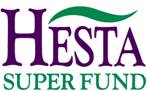 HESTA is proud to sponsor the Summer Research Scholarship Program.Referee Name & titlePositionInstitution/organisationRelationship to applicantPhone numberEmailHESTA is proud to sponsor the Summer Research Scholarship Program.Signed:Signed:…………………………………………………………………………………………………………………………………RefereeApplicantDateDate